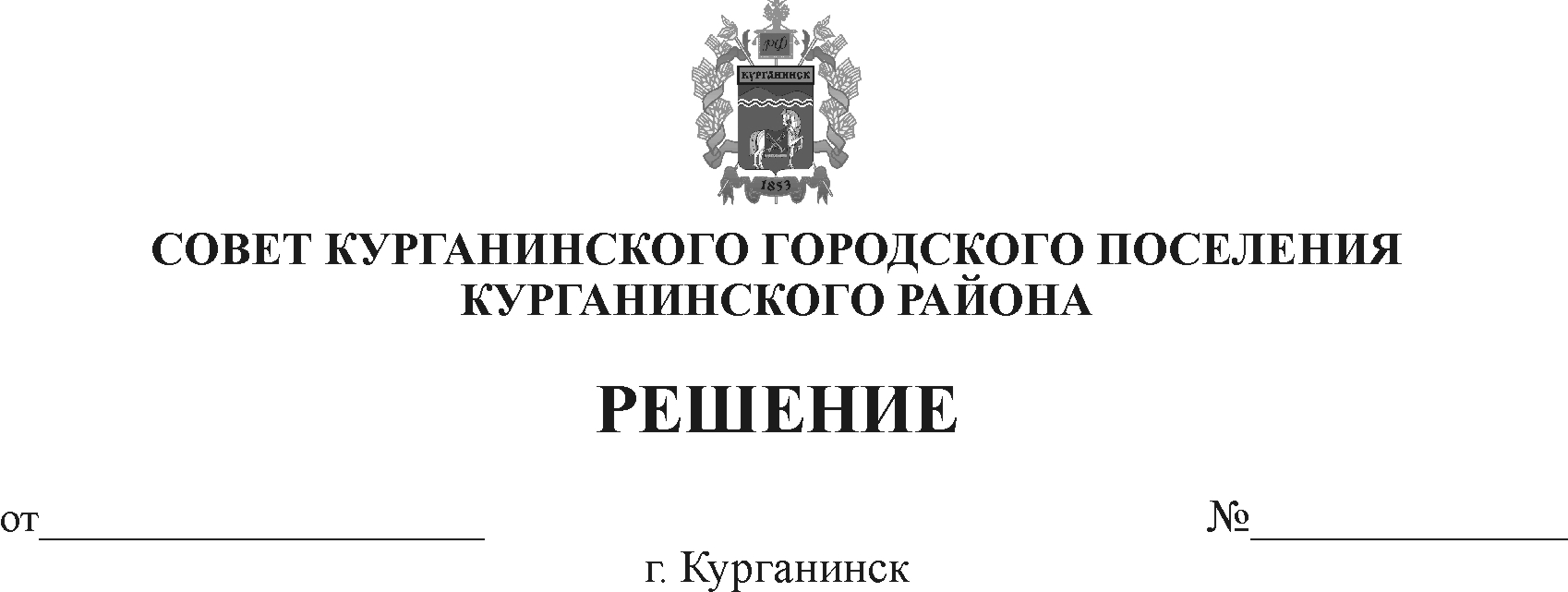 	19.12.2018                                                                               310Об утверждении графика проведениязаседаний постоянных комиссий и сессий Совета Курганинского городского поселения Курганинского района на 2019 год	В соответствии со статьей 20 Регламента  Совета Курганинского городского поселения Курганинского района утвержденным решением Совета Курганинского городского поселения Курганинского района от 23 октября 2014 года № 9 «О принятии регламента  Совета Курганинского городского поселения Курганинского района» и  статьей 28 Устава Курганинского городского поселения Курганинского района Управлением Министерства юстиции Российской Федерации по Краснодарскому краю от 29 июня 2018 года № Ru 235171012018001 Совет Курганинского городского поселения Курганинского района р е ш и л:	1. Утвердить график сессий Совета Курганинского городского поселения Курганинского района 3 созыва на 2019 год (прилагается).	2. Опубликовать настоящее решение на официальном сайте администрации Курганинского городского поселения Курганинского района в сети Интернет.	 3. Контроль за выполнением настоящего решения оставляю за собой. 4.  Решение вступает в силу со дня его подписания.Председатель Совета Курганинского городского поселенияКурганинского района                                                                       Л.Е. ПлетневПРИЛОЖЕНИЕУТВЕРЖДЕНрешением Совета Курганинскогогородского поселенияКурганинского районаот 19.12.2018 № 310ГРАФИКпроведения заседаний постоянных комиссий и сессий Совета Курганинского городского поселения Курганинского района на 2019 годПредседатель СоветаКурганинского городского поселенияКурганинского района                                                                        Л.Е. Плетнев№п/пНаименованиемероприятияДатапроведенияМесто и времяпроведенияОтветственный123451Заседание постоянных комиссий17.01.2019г. Курганинск,ул. Ленина,27каб. 101, 16-00Л.Е. Плетнев Л.В. Титаренко2Сессия Совета24.01.2019г. Курганинск,ул. Ленина,27каб. 101, 16-00Л.Е. Плетнев Л.В. Титаренко3Сессия Совета08.02.2019Г. Курганинск, ул. Комсомольская, 101, 14-00Л.Е. Плетнев Л.В. Титаренко3Заседание постоянных комиссий14.02.2019г. Курганинск,ул. Ленина,27каб. 101, 16-00Л.Е. Плетнев Л.В. Титаренко4Сессия Совета21.02.2019г.Курганинск,ул. Ленина,27каб. 101, 16-00Л.Е. Плетнев Л.В. Титаренко5Заседание постоянных комиссий14.03.2019г. Курганинск,ул. Ленина,27каб. 101, 16-00Л.Е. Плетнев Л.В. Титаренко6Сессия Совета21.03.2019г. Курганинск,ул. Ленина,27каб. 101, 16-00Л.Е. Плетнев Л.В. Титаренко7Заседание постоянных комиссий18.04.2019г. Курганинск,ул. Ленина,27каб. 101, 16-00Л.Е. Плетнев Л.В. Титаренко8Сессия Совета25.04.2019г. Курганинск,ул. Ленина,27каб. 101,16-00Л.Е. Плетнев Л.В. Титаренко9Заседание постоянных комиссий16.05.2019г. Курганинск,ул. Ленина,27каб. 101, 16-00Л.Е. Плетнев Л.В. Титаренко10Сессия Совета23.05.2019г. Курганинск,ул. Ленина,27каб. 101, 16-00Л.Е. Плетнев Л.В. Титаренко11Заседание постоянных комиссий13.06.2019г. Курганинск,ул. Ленина,27каб. 101, 16-00Л.Е. Плетнев Л.В. Титаренко12Сессия Совета20.06.2019г. Курганинск,ул. Ленина,27каб. 101, 16-00Л.Е. Плетнев Л.В. Титаренко13Заседание постоянных комиссий18.07.2019г.Курганинск,ул.Ленина,27каб. 101, 16-00Л.Е. Плетнев Л.В. Титаренко14Сессия Совета25.07.2019г. Курганинск,ул. Ленина,27каб. 101, 16-00Л.Е. Плетнев Л.В. Титаренко15Заседание постоянных комиссий15.08.2019г. Курганинск,ул. Ленина,27каб. 101, 16-00Л.Е. Плетнев Л.В. Титаренко16Сессия Совета22.08.2019г.Курганинск,ул.Ленина,27каб. 101, 16-00Л.Е. Плетнев Л.В. Титаренко17Заседание постоянных комиссий19.09.2019г. Курганинск,ул. Ленина,27каб. 101, 16-00Л.Е. Плетнев Л.В. Титаренко18Сессия Совета26.09.2019г. Курганинск,ул. Ленина,27каб. 101, 16-00Л.Е. Плетнев Л.В. Титаренко19Заседание постоянных комиссий17.10.2019г.Курганинск,ул.Ленина,27каб. 101, 16-00Л.Е. Плетнев Л.В. Титаренко20Сессия Совета24.10.2019г. Курганинск,ул. Ленина,27каб. 101,16-00Л.Е. Плетнев Л.В. Титаренко21Заседание постоянных комиссий21.11.2019г. Курганинск,ул. Ленина,27каб. 101, 16-00Л.Е. Плетнев Л.В. Титаренко22Сессия Совета28.11.2019г. Курганинск,ул. Ленина,27каб. 101, 16-00Л.Е. Плетнев Л.В. Титаренко23Заседание постоянных комиссий12.12.2019г. Курганинск,ул. Ленина,27каб. 101, 16-00Л.Е. Плетнев Л.В. Титаренко24Сессия Совета19.12.2019г. Курганинск,ул. Ленина,27каб. 101, 16-00Л.Е. Плетнев Л.В. Титаренко